Kupní smlouvauzavřená podle ustanovení § 2079 a následujících zákona č. 89/2012 Sb., občanský zákoník,
ve znění pozdějších předpisů (dále jen „občanský zákoník“) níže uvedeného dne, měsíce a
roku mezi účastníky:Smluvní stranyX. Název firmy: Fresenius Kabi s.r.o.se sídlem Na Strži 1702/65, 140 00 Praha 4 IČO, DIČ 251 35 228/CZ25135228 Zapsaná u MS v Praze, sp. zn. C 52618 Zastoupená XXXX, jednatelem bankovní spojení, č.ú. XXXX, XXXXX (dále jen „prodávající“)Nemocnice Nové Město na Moravě, příspěvková organizacese sídlem Nové Město na Moravě, Žďárská 610, PSČ 592 31 IČO: 00842001 DIČ: CZ00842001zapsána v obchodním rejstříku, vedeném KS v Brně v oddílu Pr, vložce číslo 1446zastoupená: XXXX, XXXX, XXXXbankovní spojení: XXXX., č.ú.: XXXX(dále jen „kupující“)PreambuleTato smlouvaje uzavřena na základě zadávacího řízení k veřejné zakázce malého rozsahu na dodávky s názvem „Paracetamol“ vedené u kupujícího pod evidenčním číslem VZ/19/17.Článek I.Předmět smlouvyPředmětem této kupní smlouvy (dále jen „smlouva“) je závazek prodávajícího dodávat v dílčích dodávkách kupujícímu předmět koupě - léčivé přípravky s účinnou látkou paracetamol (dále jen „předmět koupě“ nebo „léčivé přípravky“) v předpokládaném objemu a specifikaci, které jsou uvedeny v příloze č. 1, která je nedílnou součástí této smlouvy. Součástí předmětu smlouvy je doprava předmětu koupě do místa plnění.Kupující se touto smlouvou zavazuje řádně dodaný předmět koupě od prodávajícího odebírat a platit kupní cenu dle příslušných ustanovení této smlouvy.Prodávající odpovídá za to, že předmět koupě je způsobilý k užití v souladu s jeho určením a odpovídá všem požadavkům obecně závazných právních předpisů, zejména zákona č. 378/2007 Sb., o léčivech, ve znění pozdějších předpisů a jeho prováděcích předpisů.Článek II.Místo plněníMístem plnění je Nemocniční lékárna Nemocnice Nové Město na Moravě, příspěvková organizace Žďárská ul. 610, 592 31 Nové Město na Moravě.Článek III.Doba plněníSmlouva se sjednává na dobu určitou, a to na 2 roky ode dne účinnosti této smlouvy. Před uplynutím této doby je možno smlouvu vypovědět písemnou výpovědí bez udání důvodu. Výpovědní doba činí 1 měsíc a začne běžet dnem doručení druhé smluvní straně.Smlouvu lze ukončit i dohodou obou smluvních stran.Článek IV.Dodací podmínkyProdávající se zavazuje dodávat kupujícímu předmět koupě v rozsahu uvedeném v příloze č. 1 této smlouvy.Doba exspirace dodaných léčivých přípravků při jejich převzetí musí být minimálně následujících 12 měsíců, kratší jen po dohodě s kupujícím. V případě dodání léčivých přípravků s exspirací nižší než 12 měsíců bez předchozí dohody s kupujícím, je prodávající povinen převzít zboží bez zbytečného odkladu na vlastní náklady zpět a dodat nové léčivé přípravky s odpovídající exspirační dobou, pokud nebude s kupujícím dohodnuto jinak.Množství předmětu koupě v jednotlivých dílčích dodávkách bude specifikováno na základě příslušných dílčích objednávek kupujícího. Celkový objem předmětu koupě na 2 roky, uvedený v příloze č. 1 této smlouvy, je předpokládaný.Jednotlivé dílčí dodávky předmětu koupě je prodávající povinen dodat kupujícímu nejpozději do 1 pracovního dne a v provozní době lékárny (pracovní dny od 7.00 do 16.00 hodin) od obdržení písemné, telefonické, faxové nebo emailové objednávky.Kontaktní údaje prodávajícího: viz hlavička smlouvyAdresa:	Tel:....	Email:. XXXXKontaktní údaje kupujícího:• ve věcech smluvních a obchodních: Oddělení nákupu a veřejných zakázek adresa: sídlo zadavatelekontaktní osoba: XXXX tel:	.+ XXXXemail: XXXX• ve věcech tykajících se objednávek a dodávek:Nemocniční lékárnaadresa: sídlo zadavatelekontaktní osoba: XXXXtel:	.±XXXXemail: XXXXKupující se zavazuje umožnit přístup určeným pracovníkům prodávajícího do areálu místa plnění za účelem plnění ustanovení této smlouvy.Dodávka se považuje dle této smlouvy za splněnou, pokud předmět koupě bude řádně předán kupujícímu v místě plnění včetně příslušných dokladů, které se k dodávanému předmětu koupě vztahují a které vyžadují příslušné obecně závazné právní předpisy, zejména vyhláška č. 229/2008 Sb., o výrobě a distribuci léčiv, ve znění pozdějších předpisů. Předání a převzetí bude potvrzeno podpisem dodacího listu oprávněnými zástupci obou smluvních stran.V případě, že orgán státního dohledu nařídí stažení prodávajícím již dodaných léčivých přípravků z používání, je prodávající povinen tyto léčivé přípravky od kupujícího odebrat zpět a cenu těchto léčivých přípravků kupujícímu uhradit, popřípadě po dohodě s kupujícím dodat léčivé přípravky náhradní.V případě, že prodávající nebude schopen dodat léčivé přípravky v dohodnutém množství a lhůtách z důvodů spočívajících na jeho straně, je tento povinen neprodleně písemně uvědomit kupujícího o přerušení dodávek a dohodnout s ním způsob řešení. Kupující je oprávněn po dobu přerušení dodávek nakupovat předmět plnění od jiného dodavatele za ceny obvyklé. Rozdíl v nákupních cenách, jež vznikne mezi cenami sjednanými touto smlouvou a cenami alternativního dodavatele, uhradí prodávající kupujícímu do 14 dnů po obnovení dodávek formou dle dohody s kupujícím.V případě, že prodávající nebude schopen dodat zboží v dohodnutém množství a lhůtách z důvodů vyšší moci nebo všeobecných zásobovacích potíží, je povinen informovat kupujícího o uvedených skutečnostech a hledat jiné řešení dodávek zboží.V případě, že dojde k chybě při objednávání a vykrytí dodávek, prodávající odebere léčivé přípravky od kupujícího zpět bez nároku proplacení dopravy kupujícím. Cenu těchto léčivých přípravků kupujícímu uhradit, popřípadě po dohodě s kupujícím dodat léčivé přípravky náhradní.Článek V.Kupní cena a platební podmínkyPředpokládaná celková kupní cena dodávek předmětu koupě za 2 roky činí 456 163,00 .Kč bez DPH. K ceně bude připočtena zákonem stanovená sazba DPH.Kupní cena předmětu koupě je cena konečná, zahrnuje veškeré náklady prodávajícího (např. dopravné do místa plnění, pojištění zásilky, celní, bankovní a ostatní poplatky, finanční vlivy - inflace apod.)Kupující se zavazuje hradit prodávajícímu cenu předmětu koupě, a to na základě daňového dokladu splňujícího všechny náležitosti daňového dokladu dle příslušných právních předpisů. Kupující je oprávněn vrátit vadný daňový doklad prodávajícímu, a to až do lhůty splatnosti. V takovém případě není kupující v prodlení s úhradou kupní ceny. Nová lhůta splatnosti začíná běžet dnem doručení bezvadného daňového dokladu.Smluvní splatnost daňového dokladu bude 60 kalendářních dnů ode dne doručení daňového dokladu kupujícímu. Smluvní strany prohlašují, že splatnost daňového dokladuje, s ohledem na zavedený organizační systém kupujícího zohledňující financování zdravotními pojišťovnami, pro obě smluvní strany spravedlivá.Celkovou a pro účely fakturace rozhodnou cenou se rozumí cena včetně DPH.Cenu předmětu koupě je možné změnit pouze v případě, že dojde v průběhu realizace předmětu koupě ke změnám daňových předpisů upravujících výši sazby DPH; smluvní strany se dohodly, že v případě změny zákonných sazeb DPH nebudou uzavírat písemný dodatek k této smlouvě o změně výše ceny a DPH bude účtována podle předpisů platných v době uskutečnění zdanitelného plnění.Úhrada za plnění z této smlouvy bude realizována bezhotovostním převodem na účet prodávajícího, který je správcem daně (finančním úřadem) zveřejněn způsobem umožňujícím dálkový přístup ve smyslu ustanovení § 98 zákona č. 235/2004 Sb., o dani z přidané hodnoty, ve znění pozdějších předpisů (dále jen „zákon o DPH“).Pokud se po dobu účinnosti této smlouvy prodávající stane nespolehlivým plátcem ve smyslu ustanovení § 106a zákona o DPH, smluvní strany se dohodly, že kupující uhradí DPH za zdanitelné plnění přímo příslušnému správci daně. Kupujícím takto provedená úhrada je považována za uhrazení příslušné části smluvní ceny rovnající se výši DPH fakturované prodávajícím.Článek VI.Smluvní pokuta a úrok z prodleníV případě, že prodávající nedodrží termíny dle čl. IV. odst. 4 této smlouvy, má kupující právo na smluvní pokutu ve výši 0,01% z ceny nedodaného předmětu koupě, a to za každý den prodlení.V případě, že smluvní straně vznikne škoda v příčinné souvislosti s porušením některého z ustanovení této smlouvy, má druhá smluvní strana právo účtovat smluvní pokutu ve výši vzniklé škody.Článek VII.Přechod nebezpečí škodyNebezpečí škody na předmětu koupě přechází na kupujícího okamžikem jeho převzetí dle čl. IV. odst. 7 této smlouvy.Článek VIII.Nabytí vlastnického právaKupující nabývá vlastnické právo k předmětu koupě okamžikem jeho převzetí dle čl. IV. odst. 7 této smlouvy.Článek IX.MlčenlivostV průběhu plnění předmětu této smlouvy může prodávající přijít do styku s důvěrnými informacemi týkající se kupujícího, jeho zaměstnanců či pacientůmající povahu osobních údajů identifikovatelných fyzických osob, obchodních údajů, či údajů o jiných právních a faktických vztazích kupujícího,které prodávající obdržel či obdrží, a to ať již písemně, ústně, v elektronické či jiné formě, a to na jakémkoli nosiči, na němž takováto informace může být nahrána nebo uložena.Za důvěrné informace se nepovažují informace, které jsou či se stanou veřejně přístupnými a mohou být kýmkoli získány bez nutnosti vyvinout větší úsilí za předpokladu, že nejsou získány jako důsledek protiprávního jednání.V případě pochybností sdělí kupující na žádost prodávajícího, zda informaci považuje za důvěrnou. Nepožádal-li prodávající o toto sdělení, má se v případě pochybností za to, že informace je důvěrná.Prodávající zajistí zachování mlčenlivosti o veškerých důvěrných informacích a zajistí přenesení povinnosti mlčenlivosti v plném rozsahu této smlouvy na své zaměstnance i jakékoli další osoby v právním či faktickém vztahu ke kupujícímu, které se budou na realizaci předmětu smlouvy podílet. To platí i pro ostatní povinnosti uložené touto smlouvou.Prodávající se dále zavazuje dodržovat pravidla a zásady zpracování a ochrany osobních údajů identifikovatelných fyzických osob podle Obecného nařízení Evropského parlamentu a rady (EU) č. 2016/679 o ochraně fyzických osob v souvislosti se zpracováním osobních údajů a o volném pohybu těchto údajů a o zrušení směrnice 95/46/ES.Ustanovení tohoto článku se vztahují jak na období platnosti této smlouvy, tak na období po jejím ukončení.Článek X.Záruka za jakost1. Za předpokladu, že budou ze strany kupujícího dodrženy požadované skladovací podmínky, bude předmět koupě po dobu exspirační lhůty, uvedené na jeho obalu, způsobilý k řádnému užívání a zachová si obvyklé vlastnosti. Při nedodržení této podmínky má kupující nárok na bezplatnou výměnu předmětu koupě.Článek XI.Odpovědnost prodávajícího za vadyProdávající neodpovídá za vady předmětu koupě, které byly způsobeny nevhodným a neodborným používáním.Zjevné vady předmětu koupě, tedy vady, které lze zjistit při převzetí předmětu koupě kupujícím, musí být kupujícím reklamovány na předávacím protokolu nebo neprodleně následnou písemností.Vady, které lze zjistit až po dodání předmětu koupě, musí kupující reklamovat písemně nebo e-mailem bez zbytečného odkladu po tomto zjištění. Reklamace obsahuje stručný popis toho, jak se vada projevuje.V případě reklamace má kupující vůči prodávajícímu tyto nároky:právo žádat bezplatné odstranění vady v rozsahu uvedeném v reklamaci,právo žádat nové bezvadné plnění, pokud reklamovanou vadu není možné odstranit z technického či ekonomického hlediska, nebo reklamovaná vada není odstraněna ve sjednaném čase,právo na poskytnutí slevy odpovídající rozdílu ceny vadného plnění a bezvadného výrobku,právo odstoupit od smlouvy v případě, že se jedná o vadu, která brání řádnému užívání a v náhradním termínu nebylo dodáno nové bezvadné plnění.V ostatním platí pro uplatňování a způsob odstraňování vad příslušná ustanovení Občanského zákoníku.Článek XII.Odstoupení od smlouvyKromě důvodů stanovených Občanským zákoníkem lze od této smlouvy odstoupit v následujících případech:prodávající v případě, že na straně kupujícího dojde k prodlení s úhradou faktury delší než 90 dnů po splatnosti a pokud kupující nezjedná nápravu, přestože bude prodávajícím na tuto skutečnost prokazatelně upozorněn, do 7 kalendářních dnů od doručení upozornění,kupující v případě, že na straně prodávajícího dojde k neplnění předmětu koupě v termínech a kvalitě dle příslušných ustanovení této smlouvy a pokud prodávající nezjedná nápravu, přestože bude kupujícím na tuto skutečnost prokazatelně upozorněn, do 7 kalendářních dnů od doručení upozorněníkupující v případě, že v souvislosti s plněním účelu smlouvy dojde ke spáchání trestného činu.Odstoupení se stává účinným dnem následujícím po dni, kdy bylo písemné vyhotovení odstoupení doručeno druhé smluvní straně.Článek XIII.Závěrečná ustanoveníProdávající prohlašuje, že se před uzavřením smlouvy nedopustil v souvislosti se zadávacím řízením sám nebo prostřednictvím jiné osoby žádného jednání, jež by odporovalo zákonu nebo dobrým mravům nebo by zákon obcházelo, zejména, že nenabízel žádné výhody osobám podílejícím se na zadání veřejné zakázky, na kterou s ním zadavatel uzavřel smlouvu, a že se zejména ve vztahu k ostatním uchazečům nedopustil žádného jednání narušujícího hospodářskou soutěž.Tato smlouva nabývá platnosti dnem podpisu obou smluvních stran a účinnosti dnem uveřejnění v informačním systému veřejné správy - Registru smluv.Nedílnou součástí smlouvy je příloha ě. 1.Smluvní strany se zavazují vyvinout maximální úsilí k odstranění vzájemných sporů vzniklých na základě této smlouvy nebo v souvislosti s ní a k jejich vyřešení smírnou cestou, zejména prostřednictvím jednání oprávněných osob, příp. statutárních orgánů či jejích členů. Nedojde-li ke smírnému vyřešení sporů mezi smluvními stranami, smluvní strany se dohodly, že všechny spory, vznikající z této smlouvy a v souvislosti s ní, budou řešeny prostřednictvím věcně příslušných soudů. Smluvní strany se dále dle § 89a zákona č. 99/1963 Sb., občanský soudní řád, v platném znění, dohodly, že k řešení případných sporů mezi smluvními stranami plynoucích z této smlouvy je místně příslušným soudem soud, jehož místní příslušnost se řídí obecným soudem kupujícího.Jakékoliv změny nebo doplňky této smlouvy nebo jejich příloh musí být provedeny formou písemných, chronologicky číslovaných dodatků, podepsaných oběma smluvními stranami.Smluvní strany prohlašují, že si tuto smlouvu přečetly, že se dohodly na celém jejím obsahu, že se smluvními podmínkami souhlasí a že smlouva nebyla podepsána v tísni ani za nápadně jednostranně nevýhodných podmínek.Právní vztahy touto smlouvou výslovně neupravené se řídí příslušnými ustanoveními občanského zákoníku.Prodávající výslovně souhlasí se zveřejněním celého textu této smlouvy v informačním systému veřejné správy - Registru smluv.Smluvní strany se dohodly, že zákonnou povinnost dle § 5 odst. 2 zákona č. 340/2015 Sb., o zvláštních podmínkách účinnosti některých smluv, uveřejňování těchto smluv a o registru smluv (zákon o registru smluv) splní kupující a splnění této povinnosti doložíprodávajícímu. Současně berou smluvní strany na vědomí, že v případě nesplnění zákonné povinnosti je smlouva do tří měsíců od jejího podpisu bez dalšího zrušena od samého počátku.Tato smlouvaje vyhotovena ve dvou stejnopisech každé splatností originálu, přičemž každá ze smluvních stran obdrží po jednom vyhotovení.V Praze.dne 13. 5. 2019	V Novém Městě na Moravě dne 31.5.2019XXXXXXXXXXXXXXXXXXXXXXXXZa kupujícího:XXXXXXXXXXXXXXXXX-Přílohy:,,XXXXPříloha č. 1 - Specifikace a ceník předmětu koupěXXXXNa základě PověřeníZa prodávajícího: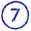 XXXXX